Zakres części podstawy programowej z geografii – zakres podstawowy klasa 1 LO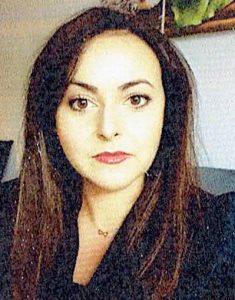                           IZABELA KORABJestem nauczycielem geografii  w Niepublicznym Liceum Ogólnokształcącym w Sołonce. Ukończyłam Uniwersytet Matematyczno-Przyrodniczy im. Jana Kochanowskiego w Kielcach, na kierunku: geografia. Interesuję się fotografią i powieściami historycznymi. Można się ze mną skontaktować poprzez adres e-mail: izabela.korab@gmail.com
Egzaminator z geografii w klasie 1.„Oblicza geografii 1”. Podręcznik do liceum ogólnokształcącego i technikum. Zakres podstawowy. Roman Malarz, Marek WięckowskiPodać definicje „geografii” i podział nauk geograficznych na dyscypliny.Wymienić rożne źródła informacji geograficznych.Znać pojęcia: mapa, skala, umieć przekształcać skalę mapy, dokonywać obliczeń odległości na mapie.Umieć dokonać interpretacji mapy turystycznej.Znać budowę naszego Układu Słonecznego.Wiedzieć czym jest ruch obrotowy Ziemi i jakie są jego następstwa.Wiedzieć czym jest ruch obiegowy Ziemi i jakie są jego następstwa.Wymienić czynniki wpływające na rozkład temperatury powietrza na Ziemi, umieć odczytać klimatogram.Wiedzieć czym jest ciśnienie atmosferyczne oraz opisać globalna cyrkulację mas powietrza w poszczególnych szerokościach geograficznych.Wymienić czynniki wpływające na rozkład opadów atmosferycznych na Ziemi, znać rodzaje opadów atmosferycznych.Wiedzieć czym jest pogoda, znać jej elementy.Znać pojęcie klimatu, czynniki kształtujące klimat i strefy klimatyczne Ziemi.Znać rodzaje i wielkość zasobów wodnych Ziemi, podział Wszechoceanu, problem zanieczyszczenia wód morskich.Znać elementy systemu rzecznego, rodzaje rzek i typy jezior.Wyjaśnić sposób powstawania lodowców, budowę lodowca górskiego, występowanie lodowców na Ziemi.Znać cechy budowy wnętrza Ziemi, znać podział skał ze względu na pochodzenie i zastosowanie gospodarcze skał.Znać podstawowe założenia teorii tektoniki ruchów płyt litosfery (ruchy górotwórcze).Wyjaśnić znaczenie terminów: wulkanizm, plutonizm, trzęsienia ziemi.Znać procesy zewnętrzne modelujące powierzchnie Ziemi (erozja, transport akumulacja), wiedzieć jakie są rodzaje wietrzenia i wymienić procesy krasowe i formy rzeźby krasowej.Podać cechy rzeźbotwórczej działalności rzek, wymienić rodzaje ujść rzecznych.Opisać niszczącą, transportową i akumulacyjną działalność lodowców górskich i lądolodów, umieć rozpoznać na podstawie ilustracji formy polodowcowe.Wymienić i rozróżnić na fotografiach formy powstałe w wyniku rzeźbotwórczej działalności morza.Wymienić i rozróżnić na fotografiach formy powstałe w wyniku rzeźbotwórczej działalności wiatru.Wymienić czynniki glebotwórcze, wymienić rodzaje gleb.Wymienić na podstawie mapy tematycznej główne strefy roślinne na Ziemi.Zagadnienia do geografii po szkole podstawowej – zakres rozszerzony klasa 1Oblicza geografii 1”. Podręcznik do liceum ogólnokształcącego i technikum. Zakres rozszerzony. Roman Malarz, Marek Więckowski, Paweł KrohUmieć określić miejsce geografii wśród innych nauk i podać przykłady praktycznego zastosowania geografii.Wymienić różne źródła informacji geograficznej oraz podać przykłady technologii informacyjno-komunikacyjnych i geoinformacyjnych służących do pozyskiwania, przechowywania, przetwarzania i prezentowania informacji geograficznych.Przedstawić podstawowe ilościowe i jakościowe metody badań geograficznych oraz możliwości ich wykorzystania na wybranych przykładach.Umieć dokonywać przekształceń skali, obliczać odległości na mapie, obliczać powierzchnię na mapie, obliczać skalę mapy.Umieć dokonać interpretacji mapy turystyczno-topograficznej, w tym określać współrzędne geograficzne na mapie.Wiedzieć, do czego służą Geograficzne systemy informacyjne (GIS).Umieć wyjaśnić teorie pochodzenia Wszechświata i znać jego budowę.Omówić powstanie i budowę Układu Słonecznego.Znać cechy i następstwa ruchu obiegowego Ziemi, umieć obliczać wysokości górowania Słońca na dowolnej szerokości geograficznej w dniach równonocy i przesileń.Znać cechy i następstwa ruchu obrotowego Ziemi, rozpoznać fazy księżyca na podstawie schematu.Znać jednostki i rodzaje czasów na Ziemi, obliczać czas słoneczny dowolnego miejsca na Ziemi na podstawie różnicy długości geograficznej, wiedzieć, czym jest międzynarodowa linia zmiany daty.Znać budowę atmosfery i zjawiska w niej zachodzące.Znać czynniki wpływające na temperaturę powietrza na Ziemi, umieć dokonać analizy klimatogramu. Znać pojęcie ciśnienia atmosferycznego, wiedzieć, jak powstają ośrodki baryczne, scharakteryzować globalną cyrkulację mas powietrza, znać rodzaje wiatrów.Znać przyczyny występowania, rodzaje i rozkład opadów na kuli ziemskiej, znać rodzaje frontów atmosferycznych.Umieć dokonać analizy mapy synoptycznej i zdjęć satelitarnych w celu przedstawienia aktualnego stanu pogody i sporządzenia prognozy pogody na dany dzieńOpisać ekstremalne zjawiska atmosferyczne: burze, trąby powietrzne, szkwały.Wyjaśnić pojęcie klimatu i znać czynniki klimatotwórcze.Znać strefy klimatyczne świata i typy klimatów, umieć je opisać na podstawie klimatogramów  i mapy klimatycznej.Wymienić rodzaje ruchów wody morskiej, podać  przyczyny występowania poszczególnych rodzajów ruchów wody morskiej.Znać elementy systemu rzecznego, rodzaje rzek, typy ustrojów rzecznych.Znać genetyczne typy jezior, klasyfikacje jezior, rozmieszczenie jezior na kuli ziemskiej.Wyjaśnić proces powstawania lodowców, znać typy lodowców górskich oraz występowanie lodowców górskich i lądolodów na Ziemi.Wymienić rodzaje wód podziemnych, ich występowanie, znać rodzaje źródeł.Opisać budowę wnętrza Ziemi.Omówić podział skał ze względu na ich pochodzenie.Scharakteryzować podstawowe założenia teorii tektoniki płyt litosfery.Wymienić  orogenezy w historii Ziemi, wyjaśnić proces powstawania gór w wyniku kolizji płyt litosfery na podstawie schematu, znać typy genetyczne gór.Omówić procesy plutoniczne i ich skutki, znać typy wulkanów, produkty erupcji wulkanicznych, skutki erupcji wulkanicznych, rozmieszczenie wulkanów na Ziemi. Przedstawić przyczyny, rodzaje i skutki trzęsień Ziemi, znać przyczyny i skutki ruchów epejrogenicznych i izostatycznych.Znać podział dziejów Ziemi i najważniejsze wydarzenia geologiczne i przyrodnicze w dziejach Ziemi.Wymienić rodzaje wyróżnia rodzaje wietrzenia (fizyczne, chemiczne, biologiczne), przedstawić formy i produkty powstałe w wyniku poszczególnych rodzajów wietrzenia.Przedstawić wpływ czynników przyrodniczych i działalności człowieka na grawitacyjne ruchy masowe, wymienić rodzaje ruchów masowych.Omówić cechy rzeźby krasowej, scharakteryzować formy krasu powierzchniowego i podziemnego, wskazać na mapie obszary krasowe znane na świecie, w Europie i w Polsce.Wymienić na podstawie fotografii formy powstałe w wyniku rzeźbotwórczej działalności rzek.Opisać formy, które powstały w wyniku działalności lodowców górskich i lądolodów na podstawie ilustracji oraz fotografii.Wymienić  formy rzeźby terenu powstałe w wyniku rzeźbotwórczej działalności wiatru, rozróżnić formy rzeźby terenu powstałe na skutek erozyjnej i akumulacyjnej działalności wiatru na podstawie fotografii, wymienić rodzaje pustyń i podaje przykłady ich występowania na różnych kontynentach, opisać  rodzaje wydm na podstawie ilustracji.Scharakteryzować niszczącą oraz budującą działalność morza na wybrzeżu niskim i wysokim, wymienić formy rzeźby terenu powstałe wskutek rzeźbotwórczej działalności morza (m.in. klify, mierzeje), znać typy wybrzeży.Wymienić składniki gleby i czynniki glebotwórcze, opisać najważniejsze poziomy glebowe na podstawie ilustracji profili glebowych.Znać główne cechy i rozmieszczenie głównych typów gleb strefowych i niestrefowych na Ziemi.Wymienić  główne strefy roślinne na Ziemi i opisać ich rozmieszczenie na podstawie mapy tematycznej.